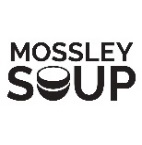 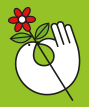                    This event is supported by                  and EmmausMOSSLEY COMMUNITY ASSOCIATION5th Annual Horticultural Show Sunday 17th September 2017 (SHOW OPEN 2pm -5pm to public)To exhibit entries – ADULT 50p per entry, CHILD 50p unlimited entries (Exhibits to be dropped off from 10am -12pm on the 17th September).JUDGING TO TAKE PLACE AT 12pm (JUNIOR ENTRIES, PLEASE INCLUDE AGE AT TIME OF SHOW)Name:	_________________________________________________Address:	_________________________________________________		_________________________________________________Postcode:	_________________________________________________Tel Number: _________________________________________________Email:		_________________________________________________All entry forms to be returned if possible by 3pm on Thursday 14th September 2017Late Entry forms can be submitted on the morning of 17th September 10am -12pm along with all entries to the show.Please send to: Angie Taylor, Centre Co-ordinator, Mossley Community Centre, Roughtown Rd, Mossley, Ashton-u-Lyne, OL5 0SGTelephone: 01457 832361 or email to: admin@mossleycommunitycentre.org.ukPlease tick the exhibit you would like to enter in each class.*Please note exhibits can be removed at the close of the show at 5pm * Donated entries will be auctioned at 4.30pmRegistered Charity no:  1140980  Reg . Co 7457867Great Mossley Bake off CARROT CAKE RECIPEINGREDIENTS250 ml sunflower oil4 large eggs225 g light muscovado sugar200 g carrots, coarsely grated300 g self-raising flour2 tsp baking powder1 tsp mixed spice1 tsp ground ginger75 g walnuts, chopped, plus 8 halves to decorateFor the icing:50 g butter, at room temperature25 g icing sugar250 g full-fat cream cheesea few drops of vanilla extractMETHOD1. Preheat the oven to 180C/fan 160C/gas 4. Grease two deep 20cm round sandwich tins and line the bases of the cake tins with baking parchment. 
2. Put the oil, eggs, and sugar into a large mixing bowl. Whisk until the mixture is well combined, lighter, and noticeably thickened. Gently fold the carrot into the cake batter, then stir in the flour, baking powder, mixed spice, ginger, and chopped 3. Spoon the mixture evenly between the tins. Put the cakes in the oven and bake for about 35 minutes, or until golden brown, risen, and shrinking away from the sides of the tins. Transfer to a wire rack to cool. 4. For the icing: Put the butter, icing sugar, cream cheese and vanilla extract in a bowl and whisk using a hand or electric whisk until smooth and thoroughly blended. 
5. Spread half the icing on one cake, sit the other cake on top, and spread the remaining icing on top to make a swirl pattern. Decorate the top of the cake with the halved walnuts or decorate as you wish. FOR SWIFT REGISTRATION PLEASE ENSURE EACH ITEM HAS THE FOLLOWING INFORMATION ATTACHED SECURELY TO THE BASE/BACK.ADULT CATEGORIESADULT CATEGORIESVEGETABLE                                                                                        Please tick entryVEGETABLE                                                                                        Please tick entrySix runner beans with stalksFive potatoes (any variety) lightly washed, no skin damageFive carrots, washed and tops trimmed to 3 “ – 8cmThree leeks trimmed and tiedBiggest table marrow with short stalk3 beetroot with foliageLargest onion with top trimmed, tied down and stood on sandTruss of tomatoes, ripe or ripeningA well presented container of ’5 a day’ assorted vegetables of your choice.FRUIT  FRUIT  10.  Five dessert apples with stalks intact11.Five sticks of Rhubarb tied 12.Five pears with stalks intact13.Five plums with stalks intact14. Plate of berries with stalk.15.Any single fruit, not already in classFLOWER                                                                               Please tick entryFLOWER                                                                               Please tick entry16.A single rose stem in vase17.An indoor flowering pot plant18.Cactus19.Fuchsia plant in bloom20.Any other flowers not listed in class21. Container of 5 flowers of the same variety.22..Foliage plant (max 9” - 23cm pot)FLORAL ART                                                                                         Please tick entryFLORAL ART                                                                                         Please tick entry23. Arrangement of flowers using a kitchen utensil.24.A floral display inspired by your favourite book.25.Arrangement using mixed foliage and 5 blooms only (max 12” - 30cms diam) grown by exhibitor26. A corsage/ button hole27.Arrangement of  mixed garden foliageHOME PRODUCE                                                                             Please tick entry HOME PRODUCE                                                                             Please tick entry 28.Victoria Sandwich - raspberry jam filling only29.Savoury pastry - item of your choice30. 5 Chocolate brownies presented on plate 31. Loaf of bread any variety32. 5 Scones , savoury or sweet.PRESERVES, PICKLES & RELISHESPlease tick entry33.Jar of jam – any variety34.Jar of Marmalade , Curd or honey – any variety35.Jar of Chutney/Relish36.Bottle of your favourite home-made tipple or non  alcoholic cordial/ juice made by exhibitor.Great Mossley ‘BAKE OFF ‘ Great Mossley ‘BAKE OFF ‘                 37.   Decorated Carrot cake with frosting.  *  Please see recipe at end of entry form                37.   Decorated Carrot cake with frosting.  *  Please see recipe at end of entry formARTY CRAFTY ADULTS                                                                                                            Please tick entryARTY CRAFTY ADULTS                                                                                                            Please tick entry38 A painting max A3 size. 39. A quilted item40. An embroidered item41   A Soft toy42. A decorative crocheted item.43. A decorative knitted item.44. A pottery item45. Something new from something old.46   Handmade wood or metal item46A Any handmade item you are especially proud of.JUNIOR CATEGORIESJUNIOR CATEGORIESYOUNG GREEN FINGERS                                                             Please tick entryYOUNG GREEN FINGERS                                                             Please tick entry47.  Funniest vegetable animal48. Anything you have grown from seed49  A planted wellyYOUNG COOKS                                                                                Please tick entryYOUNG COOKS                                                                                Please tick entry         50. A self portrait from vegetables presented on a plate                51. A  decorated cupcake52   A Decorated Pizza slice.         53.  Gingerbread person, creatively decorated.YOUNG CRAFTERS                                                                          Please tick entryYOUNG CRAFTERS                                                                          Please tick entry54.  A painted pebble 55. Any handcrafted item56. A miniature garden max A4 base57. Make an item incorporating a pom pom58  Design an A4 poster for next year’s Horticultural showPHOTOGRAPHY   Please tick entry               59.Junior entry BEST PHOTOBOMB!  Size 8 x 6”                Please indicate where photo was taken and your age.60 Adult entry  title : COMMUNITY MATTERS  size  8 x 6”61. Adult entry   WATER , FIRE , EARTH , WIND size 8 x 6”     Please indicate where the photo was taken. NAME/CONTACT NOCATEGORYITEM NO DESCPTIONCHILD AGE IF APPLICABLETICK IF DONATING ITEMEXAMPLEMr P.Body/ 1234567Vegetable1.Six runner beansn/a